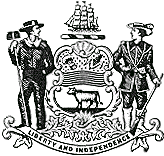 DELAWARE STATE SENATE150th GENERAL ASSEMBLYSENATE BILL NO. XXXBE IT ENACTED BY THE GENERAL ASSEMBLY OF THE STATE OF DELAWARE	Section 1. Amend § 3343, Title 18 of the Delaware Code by making deletions as shown by strike through and insertions as shown by underline as follows“ (h) Reporting requirements.—All carriers that provide prescription drug benefits for the treatment of drug and alcohol dependencies shall:(1) Not impose any prior authorization requirements on any prescription medication approved by the federal Food and Drug Administration (FDA) for the treatment of drug and alcohol dependencies.(2) Not impose any step therapy requirements before the carrier will authorize coverage for a prescription medication approved by the FDA for the treatment of drug and alcohol dependencies.(3) Place all prescription medications approved by the FDA for the treatment of drug and alcohol dependencies on the lowest tier of the drug formulary developed and maintained by the carrier.(4) Not exclude coverage for any prescription medication approved by the FDA for the treatment of drug and alcohol dependencies and any associated counseling or wraparound services on the grounds that such medications and services were court ordered.”	Section 2. Amend Chapter 35, Title 18 of the Delaware Code by making deletions as shown by strike through and insertions as shown by underline as follows:	§ 3571U. Medication-Assisted Treatment for Drug and Alcohol Dependencies.	(a) All health insurers offering group health insurance coverage that provide prescription drug benefits for the treatment of drug and alcohol dependencies shall:(1) Not impose any prior authorization requirements on any prescription medication approved by the federal Food and Drug Administration (FDA) for the treatment of drug and alcohol dependencies.(2) Not impose any step therapy requirements before the health insurer will authorize coverage for a prescription medication approved by the FDA for the treatment of drug and alcohol dependencies.(3) Place all prescription medications approved by the FDA for the treatment of drug and alcohol dependencies on the lowest tier of the drug formulary developed and maintained by the health insurer.(4) Not exclude coverage for any prescription medication approved by the FDA for the treatment of drug and alcohol dependencies and any associated counseling or wraparound services on the grounds that such medications and services were court ordered.”SYNOPSISThis bill amends Title 18 of the Delaware Code, § 3343, by establishing coverage requirements for insurance carriers for medications used to treat drug and alcohol dependencies.This bill also amends Chapter 35, Title 18 of the Delaware Code by adding a new § 3571U by establishing coverage requirements for insurance carriers for medications used to treat drug and alcohol dependencies.SPONSOR: